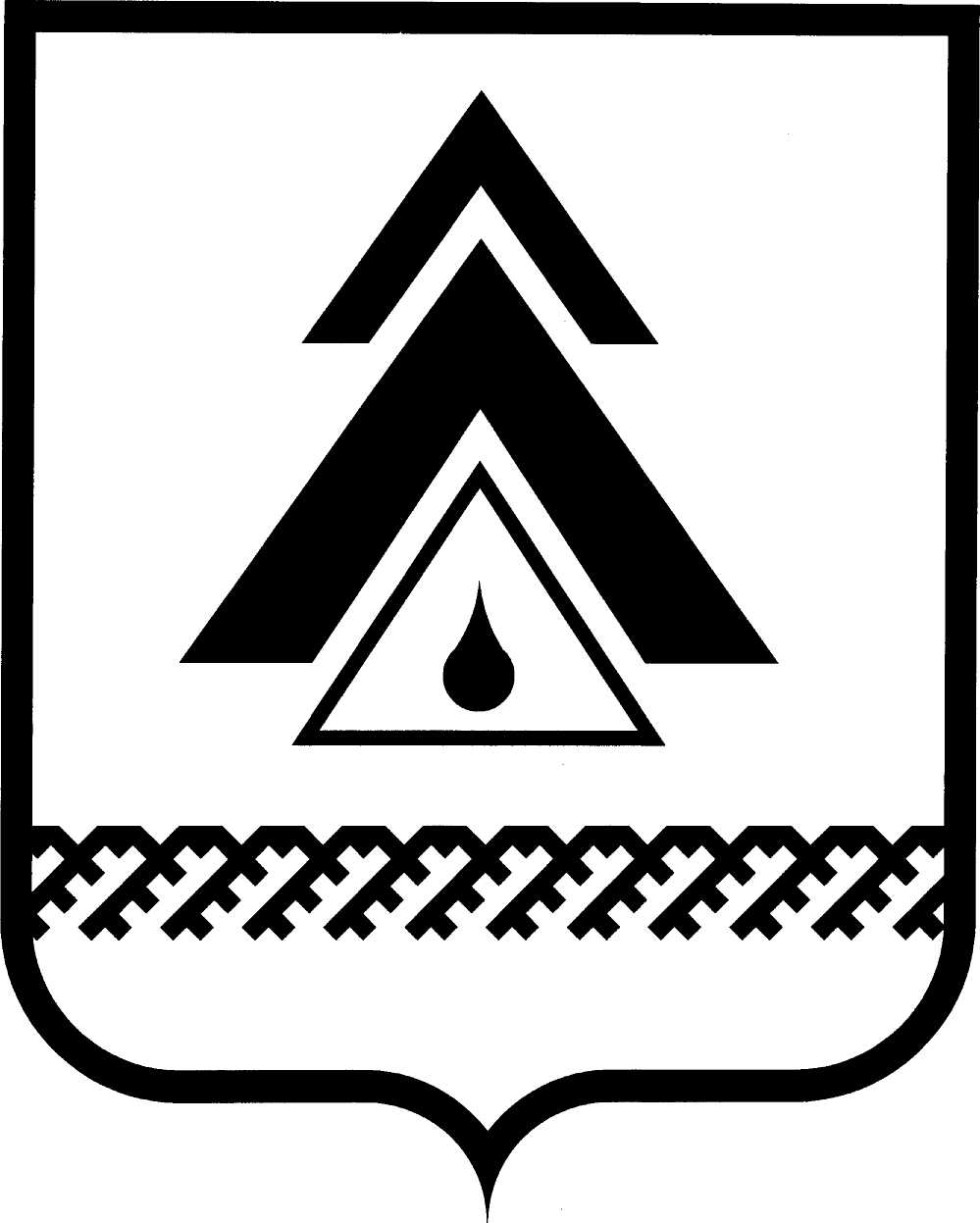 администрация Нижневартовского районаХанты-Мансийского автономного округа – ЮгрыПОСТАНОВЛЕНИЕО внесении изменений в постановление администрации района от 07.10.2015 № 2018 «О создании межведомственной комиссии по вопросам ликвидации, реструктуризации задолженности населения и прочих потребителей за жилищно-коммунальные услуги»В целях оказания содействия организациям жилищно-коммунального хозяйства района в работе по взысканию задолженности населения и прочих потребителей за жилищно-коммунальные услуги и снижению задолженности по взносам на капитальный ремонт общего имущества в многоквартирном жилом доме:1. Внести изменения в постановление администрации района                               от 07.10.2015 № 2018 «О создании межведомственной комиссии по вопросам ликвидации, реструктуризации задолженности населения и прочих потребителей за жилищно-коммунальные услуги»:1.1. Приложения 1, 3 к постановлению изложить в новой редакции согласно приложениям 1, 2.2. Контроль за выполнением постановления возложить на заместителя главы района по жилищно-коммунальному хозяйству и строительству                  В.С. Фенского.Глава района                                                                                       Б.А. СаломатинПриложение 1 к постановлениюадминистрации районаот 24.03.2017 № 572Составмежведомственную комиссию по вопросам ликвидации, реструктуризации задолженности населения и прочих потребителей за жилищно-коммунальные услуги и снижению задолженности по взносам на капитальный ремонт общего имущества в многоквартирном жилом домеПриложение 2 к постановлениюадминистрации районаот 24.03.2017 № 572Комплексный план «дорожная карта» по взысканию просроченной задолженности за потребленные жилищно-коммунальные услуги и снижению задолженности по взносам на капитальный ремонт общего имущества в многоквартирном жилом доме от 24.03.2017г. Нижневартовск№ 572          Фенский Виталий Сергеевич–заместитель главы района по жилищно-коммунальному хозяйству и строительству, председатель комиссии КанышеваМарина Юрьевна –исполняющий обязанности начальника отдела жилищно-коммунального хозяйства, энергетики и строительства администрации района, заместитель председателя комиссииМарсакова Елена Геннадьевна−главный специалист отдела жилищно-коммунального хозяйства, энергетики и строительства администрации района, секретарь комиссииЗемцов Александр Евгеньевич−член Общественного совета по вопросам жилищно-коммунального хозяйстваДёма Сергей Васильевич–директор акционерного общества «Аганское многопрофильное жилищно-коммунальное управление»–председатель общественного совета Нижневартовского района по вопросам жилищно-коммунального хозяйстваПегишевВалерий Иванович–директор акционерного общества «Излучинское многопрофильное коммунальное хозяйство»Базавой Максим Александрович –исполняющий обязанности директора муниципального унитарного предприятия «Сельское жилищно-коммунальное хозяйство»Шишханов Магамед Зурабович –член Общественного совета по вопросам жилищно-коммунального хозяйства–представитель территориального отделения УФМС России по Ханты-Мансийскому автономному округу – Югре                               (по согласованию)–представитель территориального отдела УФССП по Ханты-Мансийскому автономному округу – Югре (по согласованию).№ п/пНаименование мероприятияИсполнительСрокисполнения1.Ведение мониторинга задолженности населения за оказанные жилищно-коммунальные услугиотдел жилищно-коммунального хозяйства, энергетики и строительства администрации районапостоянно2.Осуществление через средства массовой информации, сайты в сети, информационные стенды, листовки информирования населения о правах и обязанностях нанимателей и собственников жилья, о порядке начисления и внесения платы за жилищно-коммунальные услуги и внесения взносов на капитальный ремонт общего имущества в многоквартирном жилом доме, о последствиях невнесения или несвоевременного внесения платы за жилищно-коммунальные услуги и взносов на капитальный ремонтотдел жилищно-коммунального хозяйства, энергетики и строительства администрации района; организации жилищно-коммунального хозяйства района; общественные советы по вопросам ЖКХпостоянно3.Проведение совместных заседаний с Общественными советами по вопросам жилищно-коммунального хозяйства, советами домов, старшими по дому, подъезду, активистами по рассмотрению вопросов принятия и выработки мер работы с задолженностью за жилищно-коммунальные услуги и взносам на капитальный ремонт, мерами стимулирования работы активной общественностиотдел жилищно-коммунального хозяйства, энергетики и строительства администрации района; Общественные советы по вопросам жилищно-коммунального хозяйства; организации жилищно-коммунального хозяйства районаежеквартально4.Подготовка обращений к руководителям бюджетных учреждений о состоянии задолженности за жилищно-коммунальные услуги в муниципальном образовании, влияние ее роста на финансово-хозяйственную деятельность организаций жилищно-коммунального хозяйства районаотдел жилищно-коммунального хозяйства, энергетики и строительства администрации района; организации жилищно-коммунального хозяйства районаежеквартально5.Взаимодействие с судебными приставами по вопросу применения на практике вынесения постановления о временном ограничении на выезд должника за пределы Российской Федерацииорганизации жилищно-коммунального хозяйства районапостоянно6.Проведение профилактической работы с населением по своевременной оплате жилищно-коммунальных услуг:6.1.Увеличение альтернативных способов сбора платежей – увеличение пунктов приема платежей: банкоматы, информационно-платежные киоски, изменение режима работы бухгалтерии, безналичное перечисление оплаты за ЖКУ через бухгалтерию предприятия путем удержания из заработной платы по личным заявленияморганизации жилищно-коммунального хозяйства районапостоянно6.2.Личный прием должников, информирование о получении субсидий, о преимуществах своевременной оплатыорганизации жилищно-коммунального хозяйства районапостоянно6.3.Предварительные (досудебные) меры воздействия – письменное уведомление, предупреждение о размере задолженности за жилищно-коммунальные услуги и сроках ее погашения, рекомендации заключить соглашение о постепенном погашении задолженности за жилищно-коммунальные услугиорганизации жилищно-коммунального хозяйства районапостоянно6.4.Размещение на подъездах домов информации о задолженности, осуществлять поквартирный обход должниковорганизации жилищно-коммунального хозяйства районапостоянно6.5.Оказание консультационной помощи должнику: в получении субсидии на оплату ЖКУ, обмен квартиры большей площади на меньшуюорганизации жилищно-коммунального хозяйства районапостоянно6.6.Стимулировать авансовые платежиорганизации жилищно-коммунального хозяйства районапостоянно6.7.Заключение соглашения о рассрочке по погашению задолженности за жилищно-коммунальные услугиорганизации жилищно-коммунального хозяйства районапостоянно6.8.Претензионно-исковая работа по задолженности за жилищно-коммунальные услуги – подготовка исковых заявлений в судебные органы для принудительного взысканияорганизации жилищно-коммунального хозяйства районапостоянно6.9.Принимать на временные работы по срочным трудовым договорам в первую очередь граждан, имеющих задолженность за жилищно-коммунальные услуги, с целью ее удержания из заработной платы (на основании письменных заявлений работников)организации жилищно-коммунального хозяйства районапостоянно6.10.Производить своевременное списание задолженности за ЖКУ (на основании решений суда, в связи со смертью нанимателя или собственника жилого помещения, безнадежной к взысканию с истечением срока исковой давности)организации жилищно-коммунального хозяйства районапостоянно6.11.Производить акции по списанию пени физическим лицам при оплате задолженности за ЖКУ в полном объемеорганизации жилищно-коммунального хозяйства районапостоянно7.Применение мер договорной ответственности: приостановление оказания услуг, начисление пениорганизации жилищно-коммунального хозяйства районапостоянно8.Составление графика и разработка технического регламента введения ограничений и прекращения поставки коммунальных услуг в соответствии с постановлением Правительства Российской Федерации от 06.05.2011               № 354 «О предоставлении коммунальных услуг собственникам и пользователям помещений в многоквартирных домах и жилых домах»организации жилищно-коммунального хозяйства районапостоянно9.Ограничивать или прекращать поставки коммунальных услуг для граждан, имеющих задолженность свыше 3 – месяцев, в соответствии с постановлением Правительства Российской Федерации от 06.05.2011               № 354 «О предоставлении коммунальных услуг собственникам и пользователям помещений в многоквартирных домах и жилых домах»организации жилищно-коммунального хозяйства районапостоянно10.Информационное обеспечение населения о результатах работы с должниками, размещение на сайтах УК, ТСЖ информации о задолженности по каждому дому (уровень снижения долга, размер взысканных сумм и наличием судебных решений, арестованного и проданного имущества)организации жилищно-коммунального хозяйства районапостоянно11.Целевые показатели11.1.Уровень собираемости платежей населения за жилищно-коммунальные услуги увеличить до 95%организации жилищно-коммунального хозяйства района31.12.201711.2.Заключение договоров с Югорским фондом капитального ремонта на оказание услуг по доставке платежных документов на оплату взносов на капитальный ремонторганизации жилищно-коммунального хозяйства района31.12.2017